Chcesz zadać pytanie ws. programu „MALUCH+” 2019?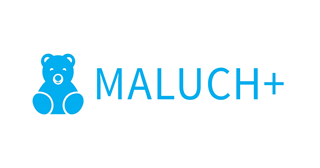 Wykaz kontaktów do Urzędów WojewódzkichUrząd WojewódzkiWydziałtelefonDolnośląski Urząd WojewódzkiWydział Zdrowia i Polityki Społecznej71 340 67 86Kujawsko-Pomorski Urząd WojewódzkiWydział Polityki Społecznej52 349 76 80Lubelski Urząd WojewódzkiWydział Polityki Społecznej81 74 24 552Lubuski Urząd WojewódzkiWydział Programów Europejskich 
i Rządowych95 711 52 45Łódzki Urząd WojewódzkiWydział Rodziny i Polityki Społecznej42 664 20 01Małopolski Urząd WojewódzkiWydział Polityki Społecznej12 39 21 591Mazowiecki Urząd Wojewódzki22 695 72 1222 695 72 2722 695 72 39Opolski Urząd WojewódzkiWydział Polityki Społecznej 
i Zdrowia77 45 24 563Podkarpacki Urząd WojewódzkiWydział Polityki Społecznej17 867 13 00Podlaski Urząd WojewódzkiWydział Programów Rządowych 
i Funduszy Europejskich85 743 93 93Pomorski Urząd WojewódzkiWydział Finansów 
i Budżetu58 307 72 45Śląski Urząd WojewódzkiWydział Rozwoju 
i Współpracy Terytorialnej32 20 77 174Świętokrzyski Urząd WojewódzkiWydział Infrastruktury 
i Rozwoju41 342 16 89Warmińsko-Mazurski Urząd WojewódzkiWydział Polityki Społecznej89 523 22 48Wielkopolski Urząd WojewódzkiWydział Polityki Społecznej61 854 18 25Zachodniopomorski Urząd WojewódzkiWydział Zdrowia i Polityki Społecznej91 430 32 43